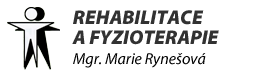 Nabídka brigády pro studenty fyzioterapieNabízím možnost brigády (event. povinné prázdninové praxe) na pracovišti fyzioterapie (ambulantní provoz) v období od června do září 2017.V místě pracoviště je možnost zdarma ubytování ve vlastním bytě.Kontakt a bližší informace:Mgr. Marie Rynešovátel.: 607602059email: rynesova@gmail.comTřebíč. L. Pokorného 46, PSČ 568821461http://www.rehabilitacerynesova-trebic.cz/